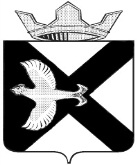 ДумаМУНИЦИПАЛЬНОГО ОБРАЗОВАНИЯПОСЕЛОК БОРОВСКИЙРЕШЕНИЕ31 марта 2021 г.					                                                 № 85рп. БоровскийТюменского муниципального районаОб информации общественных организаций «Совета ветеранов (пенсионеров) войны, труда, вооруженных сил и правоохранительных органов МО п. Боровский» и  первичной организации Тюменской  региональной общественной организации Всероссийского общества инвалидов поселка Боровский о результатах работы за 2020 год и плане работы на 2021 год. Заслушав и обсудив информацию председателя общественной организации «Совет ветеранов (пенсионеров) войны, труда, вооруженных сил и правоохранительных органов МО п. Боровский»» Н.М. Баженовой и председателя первичной организации Тюменской региональной общественной организации Всероссийского общества инвалидов в п. Боровский И.М.Варанкиной о результатах работы за 2020 год и плане работы на 2021 год, Дума муниципального образования поселок Боровский РЕШИЛА:1. Информацию общественной организации «Совет ветеранов (пенсионеров) войны, труда, вооруженных сил и правоохранительных органов МО п. Боровский»» и первичной организации Тюменской региональной общественной организации Всероссийского общества инвалидов в п. Боровский о результатах работы за 2020 год и плане работы на 2021 год принять к сведению согласно приложениям № 1 и № 2 к настоящему решению.2. Настоящее решение вступает в силу с момента подписания.Председатель Думы                                                                  В.Н. СамохваловПриложение № 1к решению  Думы муниципального образования поселок Боровский от31.03.2021 № 85        Информация о работе общественной организации Совета ветеранов поселка Боровский за 2020 год и о плане работы на 2021 годВ соответствии с Уставом Всероссийской общественной организации ветеранов (пенсионеров) войны и труда Вооруженных сил и правоохранительных органов, работа совета ветеранов построена на решении основных вопросов: - содействие в решении социальных проблем, в защите прав и интересов пенсионеров;- медицинское и лекарственное обеспечение ветеранов;- содействие утверждению нравственных и духовных ценностей, привлечение ветеранов к патриотическому воспитанию молодежи, передачи ей лучших традиций в труде и служению Отечеству; - проведение комплекса мероприятий для пенсионеров.Наша ветеранская организация по стоянию на конец 2020 года насчитывала 4613 пенсионеров по возрасту. Под особым контролем со стороны совета ветеранов находятся пенсионеры льготных категорий. В настоящее время на территории поселка Боровский проживают: - участники ВОВ – 5 человек;- ветераны ВОВ – 82 человека;- 1 жительница блокадного Ленинграда;- 8 вдов умерших УВОВ;- дети, погибших на войне родителей – 99 человек;- одинокие пенсионеры – 37 человека;- одиноко-проживающие – 254 человек;- реабилитированные – 64 человек;- долгожители п.Боровский – 69 человек, из них 26 человек – 90-летние, получившие поздравления от Президента РФ, 3 человека – 95-летние. В газете «Боровские вести» поздравления с 70, 75, 80, 85-летием приняли 322 человека. Прошлые годы три раза в год юбиляры приглашались в ДК на чествование, на котором проходило вручение медалей «с юбилеем» и чаепитие с угощениями.  В 2020 году в связи с введением режима повышенной готовности каждому юбиляру вручили небольшой сувенир на дому. Все пенсионеры получают пенсии в срок. Прожиточный минимум на данный момент для пенсионеров – 9 958 рублей. Эти граждане один раз в год получают адресную помощь в размере 1000 рублей. Ко Дню Победы все УВОВ и ВВОВ получают подарки от Губернатора Тюменской области. В год 75 летия Победы все УВОВ и ВВОВ получили по 75000 и 50000 руб. соответственно.Ко Дню пожилого человека долгожители получают по 500 рублей от главы Тюменского района. В 2020 году малоимущим пенсионерам ко Дню пожилого человека было куплено и вручено нами 32 продуктовых набора и 10 от Союза пенсионеров России. Ежегодно оказывается материальная помощь из фонда «Благодарение Победителям». В 2020 году была оказана материальная помощь на приобретение бытовой техники,  установку пластиковых окон, замену газовых котлов, приобретение предметов личной гигиены 12 нуждающимся в размере 176 850 руб. Все УВОВ обеспечены жильем. В 2020 году две вдовы УВОВ получили однокомнатные квартиры. Также, участники ВОВ стоят на медицинском контроле, ежегодно проходят диспансеризацию, но в 2020 году диспансеризация была отменена. 35 пенсионеров находятся на обслуживании АУТО КЦСОН Тюменского района, 5 человек наблюдаются ежедневно (2 УВОВ, 3 ВВОВ). 2 ветерана живут в «Милосердии».В 2020 году Благодарственным письмом Губернатора Тюменской области и Почетным Знаком в честь юбилейной даты совместной жизни (50 и 60 лет) получили 10 супружеских пар. С  января 2020 года Губернатор утвердил промежуточные даты – 55 и 65 лет совместной жизни. За 2020 год было выписано 360 экземпляров газеты «Красное знамя». Газету «Боровские вести» разносили всем юбилярам. Ежемесячно около 800 пенсионеров п/ф «Боровская» получают продуктовые наборы из продукции фабрики. 2020 год был достаточно необычным в плане проведения мероприятий, приходилось адаптироваться к новым формам работы и новым форматам проведения.  Члены совета ветеранов (13 человек), члены клубов «Ветеран», «Интересные встречи», «Милосердие» и активные пенсионеры поселка – постоянные участники всех мероприятий (праздников, митингов, акций, фестивалей, выставок, конкурсов), которые в 2020 году проходили в он-лайн.Так 9 человек стали победителями и призерами конкурса «Цветы Тюменского района». Пенсионеры поселка активно принимали участие в конкурсах по летнему и зимнему оформлению поселка. Побывали на двух презентациях книг, посвященных 75 летию Победы  и ветеранам боевых действий. Люди пенсионного возраста приняли участие в он-лайн занятии по финансовой грамотности, организованной Банком России.Совет ветеранов на регулярной основе проводит разъяснительную работу среди пожилых людей по различным вопросам: о пожарной безопасности, о безопасности в быту, о защите прав потребителей, о защите банковских карт, о  том, как не попасться на уловки мошенников. Начиная с декабря месяца в пожароопасный период совет ветеранов на ежедневном контроле (обзвон) держит одиноких и одинокопроживающих пенсионеров. Все социальные проекты, которые мы защитили, продолжают реализовываться, а именно: «Диалог поколений», «Старость меня дома не застанет», «Мудрый цветовод», «Мы волонтёры с опытом».2020 год – год 75-летия Победы в Великой Отечественной войны. Но для наших ветеранов, каждый год, как юбилейный!Все мероприятия позволяют выполнять программу «Старшее поколение». Председатель совета ветеранов                                                Н.М. БаженоваУтвержденна заседании Совета ветеранов «     »  января  2021 г.Календарный план мероприятий Совета ветеранов на 2021 годПредседатель Совета ветеранов                                             Н.М. БаженоваПриложение № 2к решению Думы муниципального образования поселок Боровский от 31.03.2021 № 85        Отчёт о работе Боровской первичной организации ВОИ за 2015 -2020 годы.	 Первичная организация осуществляет свою деятельность с 3декабря  1993года.  Численность людей с ограниченными возможностями здоровья на территории муниципального образования составляет:Динамика численности членов ВОИ на территории поселка Боровский     В обществе на 01.12.2020 года -71человек,  инвалидов 1 группы -  6 человек, 2 группы – 36 человек, 3 группы – 19 человек, законных представителей - 6 человек и других членов 4 человека.  Как видно из сравнительной таблицы численность инвалидов, состоящих  в обществе, находится почти на одном уровне. За пять лет в общество вступили 21 человек. По личному заявлению выбыли из общества 2 человека, смена места жительства -2 человека, снятие группы нвалидности – 9 человек, естественный уход – 5 человек.  АКТИВ общества старается создать условия для самореализации людей с ограниченными возможностями, подтверждая и доказывая своими действиями, что инвалидность не приговор и нужно  вести активный образ жизни, чего мы добиваемся  сообща.   При приёме в члены общества ВОИ, в личной беседе АКТИВ  первичной организации  получает информацию о месте и условиях проживания инвалида, имеющихся проблемах и потребностях. Заседания актива  (9 человек) проходят один раз в квартал.Каждую среду в помещении на ул. Советской д.4 проходят встречи членов общества, в рамках которых, проводится обучение инвалидов навыкам самообслуживания, в том числе занимаемся рукоделием, чествуем юбиляров, активистов, вторник и четверг проходят занятия спортом. Члены  организации  активно  сотрудничают  с  администрацией  муниципального образования, учреждениями здравоохранения, образования, культуры и спорта, с Советом  ветеранов посёлка Боровский,   Всероссийской общественной организацией ветеранов «Боевое братство», предприятиями, организациями и предпринимателями  муниципального  образования  посёлок Боровский, которые  выступают в роли спонсоров  многих  мероприятий для инвалидов. В 2018 году   провели большое мероприятие, посвящённое 25 - летию нашего общества, с приглашением  руководителей  посёлка и предприятий.Мы благодарим всех, кто с глубоким пониманием относится к нашим проблемам и откликаются на наши просьбы. Ген.директор ПАО «Птицефабрика «Боровская» имени  А.А.Созонова  - Несват Е.Г.,  ООО «Хартман» - ген.директор Гартман И.М., молочный завод «Абсолют» - директор Асланов Г.М., филиал ЗАО «Фатум»- руководитель  Алманов А.К., «Три кита плюс» -  руководитель  Миралеева М.П., торговый центр – Шильдт С.В.,  индивидуальные предприниматели : Биктимиров М.М.,  Крупин Ю.А., Корольский В.В., Саранчина Л.А., Халтурина С. И.        Активом  первичной организации ВОИ  организуются  круглые столы  и обучающие беседы с привлечением сотрудников администрации, КСЦОН, медицинских работников, на которых обсуждаются вопросы правового характера, мер социальной поддержки, льготного обеспечения лекарственными препаратами и медицинского обслуживания. В школе проводим уроки по пониманию (толерантности), а также проводится обучение высокотехнической помощи инвалидам.  Многие мероприятия проводятся благодаря поддержке председателя Тюменского  РОО ВОИ Дедуковой Татьяны Александровны, которая оказывает председателям различную организационную, методическую и социальную помощь  по работе с инвалидами. На протяжении всего отчётного периода общество работает по плану, составленному совместно с ДК и СК. План утверждается на заседаниях актива общества. За отчётный период были собраны годовые взносы 2016 год по 30 рублей, а 2017-2020год по 50 рублей  и внесены в кассу ТОРО ВОИ в размере16800 рублей. Также были получены и вручены подарки юбилярам в количестве 41 комплекта,  новогодние подарки для детей в количестве  44 и к Дню защиты детей – 23 подарка.    Члены нашего общества в посёлке  Боровский имеют возможность активно развивать свои  артистические  способности  в ЦКиД «Родонит» директор Кривица Е.В. и спортивные навыки. Совместными усилиями организаций  МАУ ЦФСР «Олимпия» ТМР - директор Квинт А.А.,  МАУ ДОД ДЮСШ ТМР– директор Досаев А.И. инвалиды имеют возможность заниматься шашками, дартсом, бочча, лыжами и посещать тренажёрный зал на постоянной основе.  	В течение отчётного периода члены организации активно участвовали в спортивных и культурных мероприятиях различного уровня. Среди членов Боровской первичной организации ВОИ мастер спорта международного класса по плаванию, участник паралимпийских игр в Греции Игорь Лукин, кандидат в мастера спорта  по армреслингу, двухкратный чемпион России, чемпион Мира по зимнему плаванию 2016 года Владимир Туровский, мастер спорта России, чемпионка России по бочча Екатерина Ежова.    Члены общества инвалидов принимают участие в выставках, фестивалях, концертах, организуемых для людей с ограниченными возможностями. Члены Боровской первичной организации являются постоянными участниками конкурсов по благоустройству посёлка, выставок «Дары земли Тюменской», фестиваля «Добру и пониманию путь открыт», КВН, «Робинзонады», и ежегодных поселковых  смотров  художественной самодеятельности «Боровские россыпи». Для членов общества организуются праздничные мероприятия в торжественные и памятные даты, а также экскурсионные туры (г. Тюмень, г.Тобольск,  г.Ялуторовск, с.Чемеево, поездки на теплоходе по реке Тура, муниципальные образования Тюменского района, посещение музеев, театральных постановок, концертов, спортивных состязаний и др.)    Общественная организация инвалидов не только участвует в выставках прикладного искусства, но и организует мастер-классы по изготовлению поделок, аппликаций, открыток  и других творческих работ. Люди с ограниченными возможностями являются активными участниками экологических акций, проводимых на территории посёлка. Проводили акцию по сбору денег в благотворительный фонд «Старшее поколение» и помощь погорельцам.    Информация о работе Боровской первичной организации публикуется во Всероссийской газете «Надежда», в парламентской газете «Тюменские известия», в областном издании «Тюменская область сегодня», в газете Тюменского района «Красное Знамя», в  газете муниципального образования посёлок Боровский «Боровские вести», на сайте администрации посёлка Боровский.                                                                                                                                                                                                   	Отчёт о мероприятиях, проведённых Боровской первичной организацией                                                 сдаётся ежеквартально в ТОРО ВОИ.                                                                                                  	В декабре 2020 года состоялась отчетно-выборная конференция  ВОИ п. Боровский, где председателем была избрана Варанкина Ирина Михайловна. Председатель ПО ТРОО ВОИ п. Боровский                                 И.М.Варанкина      План  мероприятий  на 2021год  Боровского первичного отделения  Тюменской Региональной общественной организации Всероссийского общества инвалидов.                                                                                                                                                                                                               Председатель общества                                                                                                       Варанкина И.М.№Наименование мероприятия, место проведенияСрок проведенияСрок проведенияОтветственныеОрганизационная работаОрганизационная работаОрганизационная работаОрганизационная работаОрганизационная работа1Отчет о работе Совета Ветеранов на заседании Боровской поселковой Думымарт 2021март 2021Председатель Совета ветеранов Баженова Н.М.2Участие в заседаниях координационного совета по образованию, культуре и спорту при администрации муниципального образования поселок Боровскийв течение года в течение года Председатель Совета ветеранов Баженова Н.М.3Участие в заседаниях Совета ветеранов:Блокадный Ленинград.День Защитника Отечества.Об участии в областной программе«Активное долголетие»Подготовка и проведение мероприятий, посвященных 75-летию Победы, патриотические акции, митинг.Подготовка и проведение митинга в День Памяти и Скорби.О подведении итогов конкурса среди пенсионеров «Цветы Тюменского района».Связь с молодежными волонтерскими отрядами по воспитанию уважительного отношения к людям пожилого возраста.О выполнении программы «Старшее поколение» (Медицинское обслуживание, лекарственное обеспечение).в течение годав течение годаПредседатель Совета ветеранов Баженова Н.М., члены Совета ветеранов4Подготовка материалов в газету «Боровские вести» и на сайт администрации поселка Боровскийв течение годав течение годаЧлены Совета Ветеранов5Отчеты председателей клубов:«Ветеран»,«Интересные встречи»,«Милосердие»октябрь – ноябрь 2021 г.октябрь – ноябрь 2021 г.Председатели клубовСоциальная работаСоциальная работаСоциальная работаСоциальная работаСоциальная работа1Обследование социально-бытовых условий жизни УВОВ, ВВОВв течение годаЧлены Совета ВетерановЧлены Совета Ветеранов2Оказание материальной помощи УВОВ, ВВОВ, вдовам и детям погибших родителей на войне из фонда «Старшее поколение»в течение годаПредседатель Совета ветеранов Баженова Н.М.Председатель Совета ветеранов Баженова Н.М.3Рассмотрение обращений, жалоб, предложений от пенсионеровв течение годаПредседатель Совета ветеранов Баженова Н.М.Председатель Совета ветеранов Баженова Н.М.4Поздравление пенсионеров к юбилейным датам рождения в газете  «Боровские вести» и чествование в ДКв течение годаЧлены Совета Ветеранов, председатели клубов.Члены Совета Ветеранов, председатели клубов.5Посещение больных в стационаре и на домув течение годаЧлены Совета ВетерановЧлены Совета Ветеранов6Оформление подписки на газету «Красное Знамя»2 раза в годПредседатель Совета ветеранов Баженова Н.М.,Члены Совета ВетерановПредседатель Совета ветеранов Баженова Н.М.,Члены Совета Ветеранов7Участие в проектной деятельности, (реализация проектов):«Старость меня дома не застанет»,«Мудрый цветовод»,«ПрофБоровский»,«Волонтеры с опытом»,«Диалог поколений»в течение годаПредседатель Совета ветеранов Баженова Н.М.,Члены Совета ВетерановПредседатель Совета ветеранов Баженова Н.М.,Члены Совета ВетерановРабота, направленная на патриотическое и духовно- нравственное воспитание молодежиРабота, направленная на патриотическое и духовно- нравственное воспитание молодежиРабота, направленная на патриотическое и духовно- нравственное воспитание молодежиРабота, направленная на патриотическое и духовно- нравственное воспитание молодежиРабота, направленная на патриотическое и духовно- нравственное воспитание молодежиМероприятие, посвященное снятию блокады ЛенинградаянварьПредседатель Совета ветеранов Баженова Н.М.Председатель Совета ветеранов Баженова Н.М.Продолжение сбора материалов для Книги Памятив течение годаЧлены Совета ВетерановЧлены Совета ВетерановПубликации в газете «Боровские вести» об УВОВ, ВВОВ, ВБД, о работе Совета ветеранов в проекте « Диалог Поколений»в течение годаПредседатель Совета ветеранов Баженова Н.М.Председатель Совета ветеранов Баженова Н.М.Чествование трудовых династий, ветеранов-активистовв течение годаПредседатель Совета ветеранов Баженова Н.М.Председатель Совета ветеранов Баженова Н.М.Встречи с учащимися детских садов на тему «Детство, опаленное войной»в течение годаПредседатель Совета ветеранов Баженова Н.М.Руководитель краеведческого кружка Пономарева Н.А.Председатель Совета ветеранов Баженова Н.М.Руководитель краеведческого кружка Пономарева Н.А.Праздничные мероприятия, посвященные дням боевой славы:Блокадный ЛенинградДень Защитников ОтечестваДень ПобедыДень Памяти и скорбиДень репрессированныхДни боевых событийв течение годаПредседатель Совета ветеранов Баженова Н.М.Председатель Совета ветеранов Баженова Н.М.Смотр боевой песни и строяфевральПредседатель Совета ветеранов Баженова Н.М.Председатель Совета ветеранов Баженова Н.М.День Призывникавесна,осеньПредседатель Совета ветеранов Баженова Н.М.Председатель Совета ветеранов Баженова Н.М.Акция «Тепло родного дома»февральПредседатель клуба«Милосердие»Юровская М.В.Председатель клуба«Милосердие»Юровская М.В.Поздравления с праздниками, днями рождения ВВОВ, долгожителей с учащимися школыв течение годаПредседатель Совета ветеранов Баженова Н.М.Председатель Совета ветеранов Баженова Н.М.Цикл бесед с воспитанниками детского сада «Знай родной поселок»в течение годаПредседатель Совета ветеранов Баженова Н.М.Руководитель краеведческого кружка Пономарева Н.А.Председатель Совета ветеранов Баженова Н.М.Руководитель краеведческого кружка Пономарева Н.А.Культурно-массовая и спортивно-массовая работаКультурно-массовая и спортивно-массовая работаКультурно-массовая и спортивно-массовая работаКультурно-массовая и спортивно-массовая работаКультурно-массовая и спортивно-массовая работа1Участие в мероприятиях, посвященных Дню победы:1.фотовыставки2.конкурсы3.смотр художественной самодеятельности4. фестивалив течение годаПредседатель Совета ветеранов Баженова Н.М.Председатель Совета ветеранов Баженова Н.М.2Участие в районных и поселковых культурно-массовых мероприятияхв течение годаПредседатель Совета ветеранов Баженова Н.М.Председатель Совета ветеранов Баженова Н.М.3Проведение праздничных вечеров для людей пожилого возраста:Новый год,23 февраля, 8 марта,День Победы,День пожилого человека,День материв течение годаПредседатель Совета ветеранов Баженова Н.М.Председатель Совета ветеранов Баженова Н.М.4Чествование юбиляровв течение годаПредседатель Совета ветеранов Баженова Н.М.Председатель Совета ветеранов Баженова Н.М.5Ретро- танцы, клубные формированияв течение годаПредседатель Совета ветеранов Баженова Н.М.Председатель Совета ветеранов Баженова Н.М.Дата1 группа2 группа3 группаДети инвалидыВсего01.01.201910247459162122901.01.202010144356761117201.01.202198386551801115Дата1 группа2 группа3 группаЗп.+другиеВсего01.12.2015г.7311512+36801.01.2020г.536207+37101.12.2020г.636196+471№№Наименование мероприятияДата проведенияОтветственные1.1.Приём посетителей. Заседание актива общества.Каждую среду1раз в кварталВаранкина И.М.  актив2.2.«Крещенские  встречи»- развлекательная программа.ЯнварьВаранкина И.М.  актив 3. 3.Чествование юбиляров и именинников.Каждый кварталВаранкина И.М.  актив5.5.«Международный день счастья»- праздник, посвящённый дню 8Марта.Варанкина И.М.  актив6.6.«Весёлый смех»-игровая программа и чаепитие.  Апрель           ЦКиД» Родонит»7.7.Участие в смотре художественной  самодеятельности «Виват Боровский»                                           апрель  -                                                   май                Варанкина И.М.  актив8.8.Вечер отдыха «Победителям, «Виват»» .май          ЦКиД» Родонит»9.9. День защиты детей - конкурсная программа на Никольской площади.июньВаранкина И.М.  актив10.10.Принять участие в районных и областных спартакиадах . апрель-июльТуровский В.А.Лукин И.В.11.11.Принять участие в областном слёте туристов -инвалидов «Робинзонада».июльТуровский В.А.12.12.Цветообменник и конкурс «Осень золотая»,сентябрьВаранкина И.М.14.14.Районное мероприятие  «Осенняя рапсодия».сентябрьВаранкина И.М.  актив15.15.Принять участие в районном фестивале для взрослых «Мир доступный для всех».октябрьВаранкина И.М.  актив16.16.Концертно-развлекательная программа                        «С сединою на висках».октябрьЦКиД» Родонит»17.17.« Мамины глаза», мероприятие, посвящённое дню матери.ноябрьАктив            ЦКиД» Родонит»18.18.«Откройте сердце для добра»,  мероприятие, посвящённое дню инвалидов.декабрьАктив            ЦКиД» Родонит»19.19.Занятие спортом ( шашки, дарст, лыжи и тренажёрный зал) в СК, в ДЮСШ и на стадионе по расписанию.В течение годаТуровский В.А.Лукин И.В.20.20.Занятие прикладным искусством  (вышивание, вязание,  мастер классы )В течение годаАктив21. Участие во всех мероприятиях, проводимых на территории посёлка. Участие во всех мероприятиях, проводимых на территории посёлка.В течение годаАктив